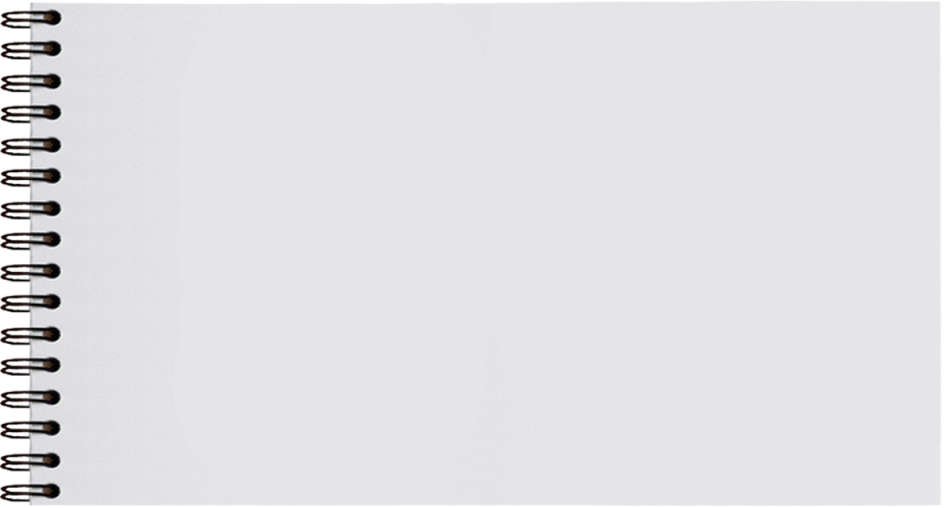 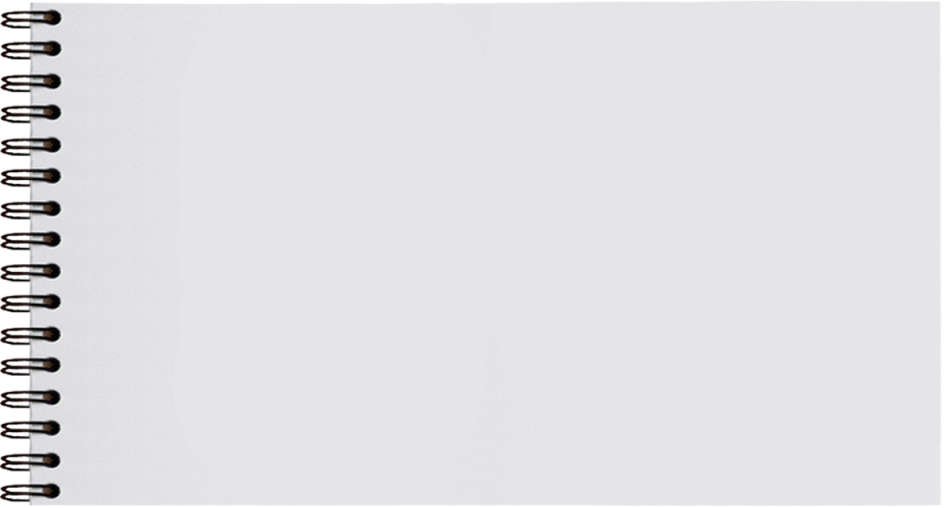 PERGUNTAS:Jesus disse ao homem que ele tivesse cuidado para não se tornar uma pessoa cheia de 													.Na parábola dos vv. 16-19, o q o homem rico pensou em fazer com a prosperidade que recebeu de Deus?  																																				O versículo v.21 é a chave do trecho. Com o que Deus disse que o homem deveria ter gasto o seu dinheiro e não o fez?  																																	CONCLUSÃO: Neste texto, Deus não condena a riqueza do homem, mas o que ele fez com ela. O capitalismo ensina que coração do homem deve estar em ganhar! Na opinião de seu grupo, o que o cristão deve pensar em fazer com suas riquezas?  																																																																																																																					PERGUNTAS:Nos vv. 7-8, quais virtudes Paulo ensina Timóteo a desenvolver? 																.Segundo os versículos 9 e 10, o que pode acontecer com aqueles que se preocupam em ficarem ricos?  																																																																											CONCLUSÃO: Neste texto, Paulo não diz que o dinheiro é a raiz de todos os males, mas que o AMOR AO DINHEIRO é. Portanto, na opinião de seu grupo, o que significa AMOR AO DINHEIRO e qual a virtude essencial devemos desenvolver para não seguirmos a tendência deste mundo, caindo nesse pecado?  																																																																																																																								PERGUNTAS:Tendo como base os vv. 17-19, responda:O homem citado nesta passagem se esforçava p/agradar a Deus c/sua vida? 																								Como ele pensava que funcionava o ganhar a vida eterna?O que Jesus viu no interior daquele homem?  																																													CONCLUSÃO: Lembrando q o sistema capitalista nos motiva a lucrar sempre, diga, na opinião de vcs, PQ Jesus disse ao homem que se desfizesse de tudo o que tinha?  																																																																																																								PERGUNTAS:O fato dos ricos darem grandes quantias de dinheiro é suficiente para mostrar que eles amavam muito a Deus e o serviam com fidelidade? Por que? 																																																																				.O que Jesus quis dizer quando afirmou que a viúva dera mais dinheiro do que todos os ricos?  																																																																													CONCLUSÃO: Nos dias de hoje, mesmo dentro de algumas igrejas, acredito que esta mulher seria chamada de louca ou imprudente. Na opinião de vocês, o que Jesus viu nesta mulher e gostaria de ver em nós e em todos os seus filhos?  																																																																																																										